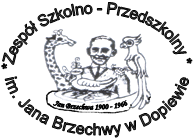 ZGŁOSZENIE 
kandydata do Zespołu Szkolno-Przedszkolnego im. Jana Brzechwy w Dopiewie na rok szkolny 2023/2024 do klasy ………………………..Dane osobowe kandydata i rodziców/opiekunówUwaga:  Dowozy dla uczniów spoza obwodu we własnym  zakresie.Oświadczenia rodzica/opiekuna dokonującego zgłoszeniaOświadczam, że podane w zgłoszeniu dane są zgodne z aktualnym stanem faktycznym.           ……………………….…                  ……………………………………………………………                           (data)                                               (czytelny podpis matki/opiekunki kandydata)						    ……………………………………………………………                                                                    	         (czytelny podpis ojca/opiekuna kandydata)Informacja o przyjęciu ucznia do szkołyKandydat  przyjęty*/nie przyjęty* do klasy ………………………………….od dnia …………………………………………………………………..podpis dyrektora*Właściwe podkreślićKLAUZULA INFORMACYJNA 1. ADMINISTRATOR DANYCH OSOBOWYCH
Nazwa: Zespół Szkolno-Przedszkolny im. Jana Brzechwy w Dopiewie
Adres: ul. Bukowska 13 Dopiewo
Kontakt: : spdop@poczta.onet.pl, sekretariat@zspdopiewo.pl 

2. WSPÓŁADMINISTRATOR
Nie dotyczy

3. INSPEKTOR OCHRONY DANYCH
Imię i nazwisko: Sebastian Łabowski
Kontakt: inspektor@bezpieczne-dane.eu4. CEL PRZETWARZANIA
Dane osobowe będą przetwarzane w celu przeprowadzenia postępowania rekrutacyjnego i realizacji działalności dydaktyczno-wychowawczo-opiekuńczej wobec dziecka, którego dane dotyczą. Będą również przetwarzane w celu zapewnienia i rozliczenia wyżywienia dziecka w szkole.5. PODSTAWY PRAWNE PRZETWARZANIA
Przesłanka RODO: art. 6 pkt lit. C
Podstawa prawna: Ustawa z dnia 14 grudnia 2016 roku Prawo oświatowe oraz ustawa z dnia 7 września 1991 o systemie oświaty oraz aktów wykonawczych6. ODBIORCY DANYCH 
Nazwa podmiotu i charakter współpracy: uprawniony podmiot obsługi informatycznej dostarczający na podstawie umowy powierzenia przetwarzania danych, organ prowadzący, organy administracji publicznej uprawnione do uzyskania takich informacji na podstawie przepisów prawa7. OKRES PRZECHOWYWANIA 
Dane osobowe kandydatów zgromadzone w celach postępowania rekrutacyjnego oraz dokumentacja postępowania rekrutacyjnego są przechowywane nie dłużej niż rok od momentu ukończenia a następnie przez okres wynikający z przepisów obowiązującego prawa. Dane osobowe kandydatów nieprzyjętych zgromadzone w celach postępowania rekrutacyjnego są przechowywane w szkole, przez okres roku.
Dane osobowe osób przyjętych do szkoły oraz ich opiekunów prawnych/rodziców przetwarzane będą  do czasu zakończenia przez dziecko edukacji a następnie przez okres wynikający z przepisów obowiązującego prawa.8. PRZYSŁUGUJĄCE PRAWA•   dostępu do danych •   do żądania sprostowania danych•   do żądania usunięcia danych osobowych •   do żądania ograniczenia przetwarzania•   do złożenia skargi od organu nadzorczego (Prezesa Urzędu Ochrony Danych Osobowych)
9. TRANSFER DO PAŃSTW SPOZA EOG I ORGANIZACJI MIĘDZYNARODOWYCH
Dane osobowe nie będą przekazywane do państwa trzeciego ani do organizacji międzynarodowej10. INFORMACJA 
Podanie danych osobowych jest dobrowolne, jednakże stanowi warunek udziału w postępowaniu rekrutacyjnym do szkoły.
W przypadku pozytywnego rozpatrzenia podania o przyjęcie do Szkoły podanie wskazanych danych osobowych jest niezbędne do realizacji celu jakim jest działalność dydaktyczno-wychowawczo-opiekuńcza.11. ZAUTOMATYZOWANE PODEJMOWANIE DECYZJI, W TYM PROFILOWANIE
Dane nie będą przetwarzane w sposób zautomatyzowany1.Imię/imiona i nazwisko kandydata2.PESEL kandydatalub seria i numer paszportu/dowodu3.Data  urodzenia4.Imię i nazwisko rodziców (opiekunów) kandydataMatki4.Imię i nazwisko rodziców (opiekunów) kandydataOjca5.Adres poczty elektronicznej i numery telefonów rodziców (opiekunów) kandydata (o ile je posiadają).MatkiAdres poczty elektronicznej5.Adres poczty elektronicznej i numery telefonów rodziców (opiekunów) kandydata (o ile je posiadają).MatkiTelefon do kontaktu 5.Adres poczty elektronicznej i numery telefonów rodziców (opiekunów) kandydata (o ile je posiadają).OjcaAdres poczty elektronicznej5.Adres poczty elektronicznej i numery telefonów rodziców (opiekunów) kandydata (o ile je posiadają).OjcaTelefon do kontaktu 6.Adres zamieszkania kandydataUlica, nr domu/ mieszkania6.Adres zamieszkania kandydataKod pocztowy, miejscowość7.Adres zamieszkania matki (opiekunki)Jeśli jest inny niż adres kandydataUlica, nr domu/ mieszkania7.Adres zamieszkania matki (opiekunki)Jeśli jest inny niż adres kandydataKod pocztowy, miejscowość8.Adres zamieszkania ojca (opiekuna)Jeśli jest inny niż adres kandydataUlica, nr domu/ mieszkania8.Adres zamieszkania ojca (opiekuna)Jeśli jest inny niż adres kandydataKod pocztowy, miejscowość